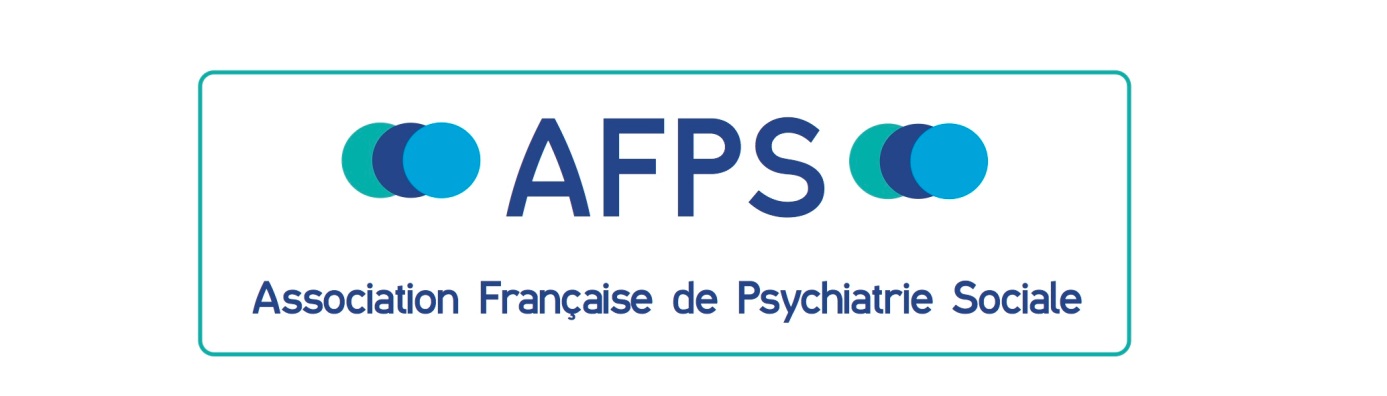 BULLETIN D’ADHESION Association Française de Psychiatrie SocialeÀ renvoyer à l’Association Française de Psychiatre  Sociale Centre Françoise Minkowska12 rue Jacquemont 75017 PARISJe soussigné (e)……………………………………………………………………………………………………………………Adresse……………………………………………………………………………………………………………………………….…………………………………………………………………………………………………………………………………………….Tél (fixe) Portable……………………………………………………………………………………………………………….. .Fax………………………………………………………………………………………………………………………………………..Courriel…………………………………………………………………………………………………………………………………Profession…………………………………………………………………………………………………………………………….Adhère à l’ASSOCIATION FRANCAISE DE PSYCHIATRIE  SOCIALEChèque à l’ordre de l’Association Française de Psychiatrie et de Psychologie SocialeMontant de la cotisation annuelle :20 € (vingt euros)Correspondance :Association Française de Psychiatrie SocialeCentre Françoise Minkowska12, rue Jacquemont 75017 PARISTél : 01 53 06 84 89bennegadi@minkowska.com 